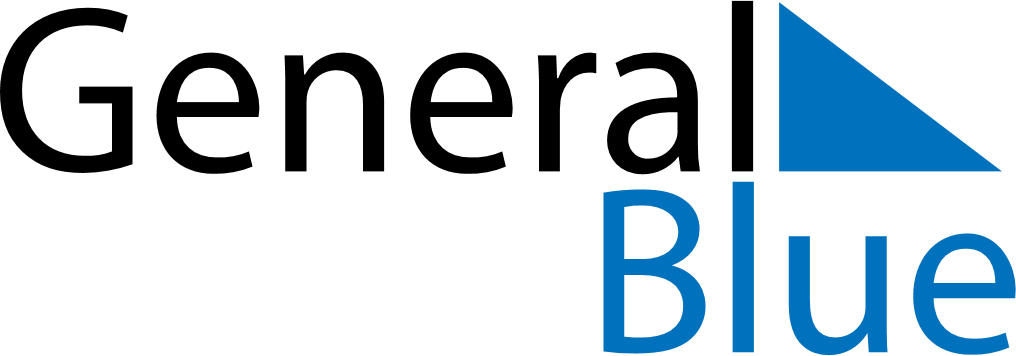 April 2131April 2131April 2131April 2131April 2131SundayMondayTuesdayWednesdayThursdayFridaySaturday123456789101112131415161718192021222324252627282930